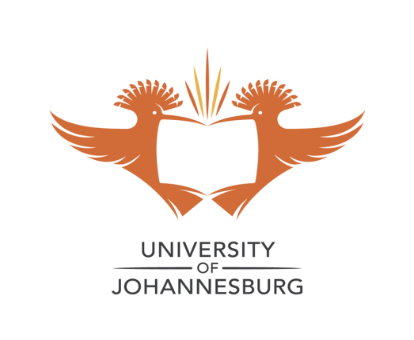 Check-list – UJ Research Office RequirementsJOURNALS:Journal title must be on the DHET listArticle must reflect the journal title, volume, year, (issue, month, season where applicable)ISSNISSN on article must match to the one on the DHET list – if not confirmation on the correct one is required from the publisher for audit purposeDOI (where applicable)Proof of Affiliation - if no UJ affiliation on paper or the name(s) differ from what is on the system, this is to be from Human Resources.Published paper If above info is not on published paper, TOC with ISSN must be provided – volume (issue) must correspond to the article?Journal listing preferences (issn must correspond with that on the DHET list):ScopusISIIBSSNorwegianSciEloDHETClaiming pages: start page (30) – end page (42)Calculation will be - end page – start page +1= Total (42 – 30 = 12 + 1 = 13)Confirmation of 25% UJ authorship